2014 315東海岸馬拉松 志工人員招募文宣“力量”充滿了無限的可能性！2014東海岸馬拉松活動，需要具有熱情、奔放、熱忱、開朗、活潑的熱血青年加入。歡迎充滿服務熱誠與熱愛運動的您，透過此一賽事之投入，讓這股”力量”發揮到淋漓盡致，並藉由活動學習不同的服務性質及運動擴展視野。現在就拿出行動力加入志工行列，用你的活力來感動這場路跑的夥伴們！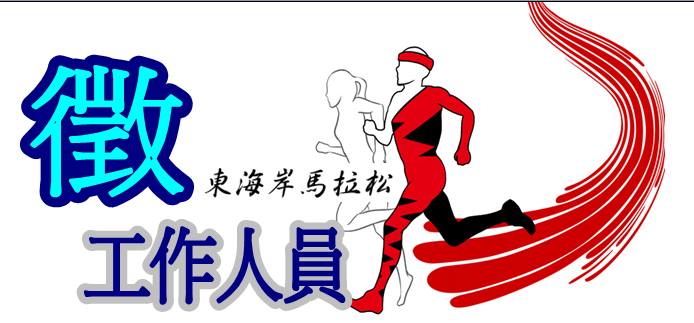 培訓：依各組規定安排1～3次。總彩排日期：103年3月14日。活動日期：103年3年15日（六）。活動時間：05：00～13：00 。（依各組任務不同，時間有所調整）福利：紀念服一件。活動當天附早餐一份、中午便當一個、飲水一瓶、雨衣一件。志工培訓期間核發點數，賽後統一給服務時數證明。學校至活動場地接駁車。報名方式：http://ppt.cc/sKLc